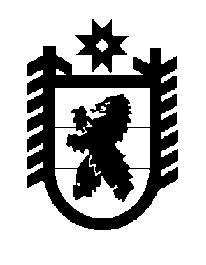 Республика КарелияАдминистрация Пудожского муниципального  районаПОСТАНОВЛЕНИЕОт 30.12.2019 № 940-Пг. ПудожОб утверждении графика проведения инвентаризации дворовых территорий            В соответствии с пунктом 14 Постановления Правительства Российской Федерации № 169-П от 10 февраля 2017 года «Об утверждении правил предоставления и распределения субсидий из федерального бюджета бюджетам субъектов Российской Федерации на поддержку государственных программ субъектов Российской Федерации и муниципальных программ формирования современной городской среды», Постановлением Правительства Республики Карелия от 31 августа 2017 года № 301-П «Об утверждении государственной программы Республики Карелия «Формирование современной городской среды», администрация Пудожского муниципального района                                                             ПОСТАНОВЛЯЕТ:Утвердить график проведения инвентаризации дворовых территории согласно Приложению 1 к настоящему Постановлению.Контроль за исполнением настоящего Постановления возложить на заместителя главы администрации – руководителя управления по ЖКХ и инфраструктуре Долбак А.А. Настоящее постановление вступает в силу с момента его подписания.Глава администрацииПудожского муниципального района					                   А.В. ЛадыгинПриложение  1 к Постановлению администрации Пудожского муниципального района от График проведения инвентаризации дворовых территорий№ п/пАдрес дворовой территорииГод проведения инвентаризацииРеспублика Карелия, г. Пудож, ул. Полевая, д. 52020Республика Карелия, г. Пудож, ул.Полевая, д.92020Республика Карелия, г. Пудож, ул.Полевая,д. 102020Республика Карелия, г. Пудож, ул.Полевая, д.112020Республика Карелия, г. Пудож, ул.Полевая, д.132020Республика Карелия, г. Пудож, ул.Полевая, д. 152020Республика Карелия, г. Пудож, ул.Полевая, д. 182020Республика Карелия, г. Пудож, ул.Полевая, д. 232020Республика Карелия, г. Пудож, ул.Полевая,д. 302020Республика Карелия, г. Пудож, ул.Полевая, д. 342020Республика Карелия, г. Пудож, ул.Полевая, д. 352020Республика Карелия, г. Пудож, ул.Полевая, д. 35А2020Республика Карелия, г. Пудож, ул.Полевая, д. 35Б2020Республика Карелия, г. Пудож, ул.Полевая, д. 37, д. 642020Республика Карелия, г. Пудож, ул.Полевая,д.45А2020Республика Карелия, г. Пудож, ул.Полевая, д.542020Республика Карелия, г. Пудож, ул.Полевая, д. 552020Республика Карелия, г. Пудож, ул.Полевая,д.572020Республика Карелия, г. Пудож, ул.Полевая, д.592020Республика Карелия, г. Пудож, ул.Полевая, д.652020Республика Карелия, г. Пудож, ул.Полевая, д.672020Республика Карелия, г. Пудож, ул.Полевая, д. 862022Республика Карелия, г. Пудож, ул.Полевая, д. 882022Республика Карелия, г. Пудож, ул. Полевая - 2 кв., д.12022Республика Карелия, г. Пудож, ул. Полевая - 2 кв., д.22022Республика Карелия, г. Пудож, ул. Полевая - 2 кв., д.32022Республика Карелия, г. Пудож, ул. Полевая - 2 кв.,д.42022Республика Карелия, г. Пудож, ул. Полевая - 2 кв., д. 52022Республика Карелия, г. Пудож, ул. Полевая - 2 кв., д.72022Республика Карелия, г. Пудож, ул. Полевая - 2 кв., д.112022Республика Карелия, г. Пудож, ул. Полевая - 2 кв., д.132022Республика Карелия, г. Пудож, ул. Полевая - 2 кв., д. 152022Республика Карелия, г. Пудож, ул. Полевая - 2 кв., д.172022Республика Карелия, г. Пудож, ул. Полевая - 2 кв., д.182022Республика Карелия, г. Пудож, ул. Полевая - 2 кв., д. 192022Республика Карелия, г. Пудож, ул. Полевая - 2 кв., д. 202022Республика Карелия, г. Пудож, ул. Полевая - 2 кв., д. 222022Республика Карелия, г. Пудож, ул. Полевая - 2 кв., д.232022Республика Карелия, г. Пудож, ул. Полевая - 2 кв., д. 242022Республика Карелия, г. Пудож, ул. Полевая - 2 кв., д. 252022Республика Карелия, г. Пудож, ул. Полевая - 2 кв., д. 262022Республика Карелия, г. Пудож, ул. Полевая - 2 кв. д. 272022Республика Карелия, г. Пудож, ул. Полевая - 2 кв., д. 282022Республика Карелия, г. Пудож, ул. Полевая - 2 кв., д. 292022Республика Карелия, г. Пудож, ул. Полевая - 2 кв., д. 302022Республика Карелия, г. Пудож, ул. Полевая - 2 кв. д. 312022Республика Карелия, г. Пудож, ул. Полевая - 2 кв., д. 322022Республика Карелия, г. Пудож, ул. Полевая - 2 кв., д. 332022Республика Карелия, г. Пудож, ул. Полевая - 2 кв., д. 342022Республика Карелия, г. Пудож, ул. Полевая - 2 кв., д. 352022Республика Карелия, г. Пудож, ул. Полевая - 2 кв., д. 362020Республика Карелия, г. Пудож, ул. Полевая - 2 кв., д. 372020Республика Карелия, г. Пудож, ул. Полевая - 2 кв., д. 382020Республика Карелия, г. Пудож, ул. Полевая - 2 кв., д. 392022Республика Карелия, г. Пудож, ул. Полевая - 2 кв., д. 402022Республика Карелия, г. Пудож, ул. Полевая - 2 кв., д. 412022Республика Карелия, г. Пудож, ул. Полевая - 2 кв., д. 422022Республика Карелия, г. Пудож, ул.Красноармейская, д.232020Республика Карелия, г. Пудож, ул.Красноармейская, д. 25, д. 822020Республика Карелия, г. Пудож, ул.Красноармейская, д. 342020Республика Карелия, г. Пудож, ул.Красноармейская, д. 362020Республика Карелия, г. Пудож, ул.Красноармейская, д. 41, д. 1152020Республика Карелия, г. Пудож, ул.Красноармейская, д. 43А2022Республика Карелия, г. Пудож, ул.Красноармейская, д. 462020Республика Карелия, г. Пудож, ул.Красноармейская, д. 482022Республика Карелия, г. Пудож, ул.Красноармейская, д. 48А2022Республика Карелия, г. Пудож, ул.Красноармейская, д.602020Республика Карелия, г. Пудож, ул.Комсомольская, д. 82020Республика Карелия, г. Пудож, ул.Комсомольская, д. 102023Республика Карелия, г. Пудож, ул.Комсомольская,д. 132020Республика Карелия, г. Пудож, ул.Комсомольская, д. 152020Республика Карелия, г. Пудож, ул.Комсомольская, д. 212022Республика Карелия, г. Пудож, ул.Комсомольская, д. 232020Республика Карелия, г. Пудож, ул.Комсомольская, д. 242022Республика Карелия, г. Пудож, ул.Комсомольская, д. 272020Республика Карелия, г. Пудож, ул.Комсомольская, д. 322020Республика Карелия, г. Пудож, ул.Комсомольская, д. 352020Республика Карелия, г. Пудож, ул.Комсомольская, д. 482020Республика Карелия, г. Пудож, ул.Комсомольская, д. 492020Республика Карелия, г. Пудож, ул.Комсомольская, д. 56А2022Республика Карелия, г. Пудож, ул.Комсомольская, д. 56Б2022Республика Карелия, г. Пудож, ул.Комсомольская, д. 58А2022Республика Карелия, г. Пудож, ул.Комсомольская, д. 60А2022Республика Карелия, г. Пудож, ул.Комсомольская, д. 722020Республика Карелия, г. Пудож, ул. Гагарина, д. 12022Республика Карелия, г. Пудож, ул. Гагарина, д. 1А2022Республика Карелия, г. Пудож, ул. Гагарина, д. 22022Республика Карелия, г. Пудож, ул. Гагарина, д. 32022Республика Карелия, г. Пудож, ул. Гагарина, д. 42022Республика Карелия, г. Пудож, ул. Гагарина, д. 62022Республика Карелия, г. Пудож, ул. Гагарина, д. 72022Республика Карелия, г. Пудож, ул. Гагарина, д. 82022Республика Карелия, г. Пудож, ул. Гагарина, д. 92022Республика Карелия, г. Пудож, ул. Гагарина, д. 102022Республика Карелия, г. Пудож, ул. Гагарина, д. 122024Республика Карелия, г. Пудож, ул. Гагарина, д. 142024Республика Карелия, г. Пудож, ул. Гагарина, д. 162024Республика Карелия, г. Пудож, ул. Садовая, д. 1, д. 22020Республика Карелия, г. Пудож, ул. Садовая, д. 32020Республика Карелия, г. Пудож, ул. Садовая, д. 72020Республика Карелия, г. Пудож, ул. Садовая, д. 92020Республика Карелия, г. Пудож, ул. Садовая, д. 112020Республика Карелия, г. Пудож, ул. Садовая, д. 142022Республика Карелия, г. Пудож, ул. Садовая, д. 162022Республика Карелия, г. Пудож, ул. Садовая, д. 232020Республика Карелия, г. Пудож, ул. Садовая, д. 302020Республика Карелия, г. Пудож, ул. Садовая, д. 332022Республика Карелия, г. Пудож, ул. Садовая, д. 342020Республика Карелия, г. Пудож, ул. Садовая, д. 382020Республика Карелия, г. Пудож, ул. Садовая, д. 39, д. 182020Республика Карелия, г. Пудож, ул. Садовая, д. 44, д. 202020Республика Карелия, г. Пудож, ул.Совхозная, д. 12020Республика Карелия, г. Пудож, ул.Совхозная, д. 1Б2020Республика Карелия, г. Пудож, ул.Совхозная, д. 1В2020Республика Карелия, г. Пудож, ул.Совхозная, д. 2А2020Республика Карелия, г. Пудож, ул.Совхозная, д. 102020Республика Карелия, г. Пудож, ул.Совхозная, д. 272020Республика Карелия, г. Пудож, ул. Машакова,д. 42020Республика Карелия, г. Пудож, ул. Машакова, д. 112020Республика Карелия, г. Пудож, ул. Машакова, д. 232020Республика Карелия, г. Пудож, ул. Машакова, д. 252020Республика Карелия, г. Пудож, ул. Машакова, д. 27, д. 172020Республика Карелия, г. Пудож, ул. Машакова, д. 292020Республика Карелия, г. Пудож, ул. Машакова, д. 302020Республика Карелия, г. Пудож, ул. Машакова, д. 332022Республика Карелия, г. Пудож, ул. Машакова, д. 362020Республика Карелия, г. Пудож, ул. Машакова, д. 412020Республика Карелия, г. Пудож, ул. Машакова, д. 462022Республика Карелия, г. Пудож, ул. Машакова, д. 472020Республика Карелия, г. Пудож, ул. Машакова, д. 532022Республика Карелия, г. Пудож, ул. Машакова, д. 572022Республика Карелия, г. Пудож, ул. Машакова, д. 55а2020Республика Карелия, г. Пудож, ул. Машакова, д. 612020Республика Карелия, г. Пудож, ул. Машакова, д. 62А2022Республика Карелия, г. Пудож, ул. Машакова, д. 642022Республика Карелия, г. Пудож, ул. Машакова, д. 652020Республика Карелия, г. Пудож, ул. Машакова, д. 662020Республика Карелия, г. Пудож, ул. Машакова, д. 66А2022Республика Карелия, г. Пудож, ул. Машакова, д. 74, д. 502022Республика Карелия, г. Пудож, ул. Машакова, д. 762020Республика Карелия, г. Пудож, ул. Машакова, д. 862020Республика Карелия, г. Пудож, ул. Машакова, д. 1112020Республика Карелия, г. Пудож, ул. Ленина,д. 32020Республика Карелия, г. Пудож, ул. Ленина, д. 62020Республика Карелия, г. Пудож, ул. Ленина, д. 72020Республика Карелия, г. Пудож, ул. Ленина, д. 122020Республика Карелия, г. Пудож, ул. Ленина, д. 172020Республика Карелия, г. Пудож, ул. Ленина, д. 212020Республика Карелия, г. Пудож, ул. Ленина, д. 272020Республика Карелия, г. Пудож, ул. Ленина, д. 362020Республика Карелия, г. Пудож, ул. Ленина, д. 382022Республика Карелия, г. Пудож, ул. Ленина, д. 392020Республика Карелия, г. Пудож, ул. Ленина, д. 402020Республика Карелия, г. Пудож, ул. Ленина, д. 422022Республика Карелия, г. Пудож, ул. Ленина, д. 482022Республика Карелия, г. Пудож, ул. Ленина, д. 522020Республика Карелия, г. Пудож, ул. Ленина, д. 532020Республика Карелия, г. Пудож, ул. Ленина, д. 55А2020Республика Карелия, г. Пудож, ул. Ленина,д. 562022Республика Карелия, г. Пудож, ул. Ленина, д. 572020Республика Карелия, г. Пудож, ул. Ленина, д. 582020Республика Карелия, г. Пудож, ул. Ленина, д. 592022Республика Карелия, г. Пудож, ул. Ленина, д. 612020Республика Карелия, г. Пудож, ул. Ленина, д. 632022Республика Карелия, г. Пудож, ул. Ленина, д. 652020Республика Карелия, г. Пудож, ул. Ленина, д. 712020Республика Карелия, г. Пудож, ул. Ленина, д. 742020Республика Карелия, г. Пудож, ул. Ленина, д. 772020Республика Карелия, г. Пудож, ул. Ленина, д. 782020Республика Карелия, г. Пудож, ул. Ленина, д. 802020Республика Карелия, г. Пудож, ул. Ленина, д. 812020Республика Карелия, г. Пудож, ул. Ленина, д. 822020Республика Карелия, г. Пудож, ул. Ленина, д. 842020Республика Карелия, г. Пудож, ул. Ленина, д. 832020Республика Карелия, г. Пудож, ул. Ленина, д. 862020Республика Карелия, г. Пудож, ул. Ленина, д. 86А2022Республика Карелия, г. Пудож, ул. Ленина, д. 882020Республика Карелия, г. Пудож, ул. Карла Маркса, д. 22022Республика Карелия, г. Пудож, ул. Карла Маркса, д. 82020Республика Карелия, г. Пудож, ул. Карла Маркса,д. 102020Республика Карелия, г. Пудож, ул. Карла Маркса,д. 122020Республика Карелия, г. Пудож, ул. Карла Маркса, д. 162020Республика Карелия, г. Пудож, ул. Карла Маркса, д. 182020Республика Карелия, г. Пудож, ул. Карла Маркса, д. 202020Республика Карелия, г. Пудож, ул. Карла Маркса, д. 312020Республика Карелия, г. Пудож, ул. Карла Маркса, д. 332020Республика Карелия, г. Пудож, ул. Карла Маркса, д. 362020Республика Карелия, г. Пудож, ул. Карла Маркса, д. 36А2020Республика Карелия, г. Пудож, ул. Карла Маркса, д. 382020Республика Карелия, г. Пудож, ул. Карла Маркса, д. 422020Республика Карелия, г. Пудож, ул. Карла Маркса, д. 522024Республика Карелия, г. Пудож, ул. Карла Маркса, д. 482020Республика Карелия, г. Пудож, ул. Карла Маркса, д. 642020Республика Карелия, г. Пудож, ул. Карла Маркса, д. 682020Республика Карелия, г. Пудож, ул. Карла Маркса, д. 65А2020Республика Карелия, г. Пудож, ул. Полевая-1 кв, д. 76А2022Республика Карелия, г. Пудож, ул. Полевая-1 кв, д. 76Б2022Республика Карелия, г. Пудож, ул. Полевая-1 кв, д. 82А2022Республика Карелия, г. Пудож, ул. Полевая-1 кв,д. 82Б2022Республика Карелия, г. Пудож, ул. Полевая-1 кв, д. 84А2022Республика Карелия, г. Пудож, ул. Полевая-1 кв, д. 84Б2022Республика Карелия, г. Пудож, ул. Полевая-1 кв, д. 86А2022Республика Карелия, г. Пудож, ул. Полевая-1 кв, 86Б2020Республика Карелия, г. Пудож, ул. Пионерская,42020Республика Карелия, г. Пудож, ул.Пионерская, д. 82020Республика Карелия, г. Пудож, ул.Пионерская, д. 102020Республика Карелия, г. Пудож, ул.Пионерская, д. 122020Республика Карелия, г. Пудож, ул.Пионерская, д. 252020Республика Карелия, г. Пудож, ул.Пионерская, д. 272020Республика Карелия, г. Пудож, ул.Пионерская, д. 292020Республика Карелия, г. Пудож, ул.Пионерская, д. 312020Республика Карелия, г. Пудож, ул.Пионерская, д. 342020Республика Карелия, г. Пудож, ул.Пионерская, д. 38А2022Республика Карелия, г. Пудож, ул.Пионерская, д. 38В2022Республика Карелия, г. Пудож, ул.Пионерская, д. 40А2020Республика Карелия, г. Пудож, ул.Пионерская, д. 40Б2020Республика Карелия, г. Пудож, ул.Пионерская, д. 412020Республика Карелия, г. Пудож, ул.Пионерская, д. 422022Республика Карелия, г. Пудож, ул.Пионерская, д. 432020Республика Карелия, г. Пудож, ул.Пионерская, д. 442020Республика Карелия, г. Пудож, ул.Пионерская, д. 462022Республика Карелия, г. Пудож, ул.Пионерская, д. 522022Республика Карелия, г. Пудож, ул.Пионерская, д. 572020Республика Карелия, г. Пудож, ул.Пионерская, д. 58А2022Республика Карелия, г. Пудож, ул.Пионерская, д. 592022Республика Карелия, г. Пудож, ул.Пионерская, д. 672022Республика Карелия, г. Пудож, ул.Пионерская, д. 67А2020Республика Карелия, г. Пудож, ул.Пионерская, д. 67Б2022Республика Карелия, г. Пудож, ул.Пионерская, д. 692022Республика Карелия, г. Пудож, ул.Пионерская, д. 69В2022Республика Карелия, г. Пудож, ул.Пионерская, д. 69Г2022Республика Карелия, г. Пудож, ул.Пионерская, д. 69Д2020Республика Карелия, г. Пудож, ул.Пионерская, д. 702020Республика Карелия, г. Пудож, ул.Пионерская, д. 722020Республика Карелия, г. Пудож, ул.Пионерская, д. 782022Республика Карелия, г. Пудож, ул.Пионерская, д. 792020Республика Карелия, г. Пудож, ул.Пионерская, д. 822022Республика Карелия, г. Пудож, ул. Полевая- 3 кв, д. 42020Республика Карелия, г. Пудож, ул. Полевая- 3 кв, д. 52020Республика Карелия, г. Пудож, ул. Полевая- 3 кв, д. 62020Республика Карелия, г. Пудож, ул. Полевая- 3 кв, д. 72020Республика Карелия, г. Пудож, ул. Полевая- 3 кв, д. 142020Республика Карелия, г. Пудож, ул. Полевая- 3 кв, д. 172020Республика Карелия, г. Пудож, ул. Полевая- 3 кв, д. 182020Республика Карелия, г. Пудож, ул. Полевая- 3 кв, д. 192020Республика Карелия, г. Пудож, ул. Пушкина д. 38а2022Республика Карелия, г. Пудож, ул.Строителей, д. 12020Республика Карелия, г. Пудож, ул.Строителей, д. 22020Республика Карелия, г. Пудож, ул.Строителей, д. 32020Республика Карелия, г. Пудож, ул.Строителей, д. 42020Республика Карелия, г. Пудож, ул.Строителей, д. 52020Республика Карелия, г. Пудож, ул.Строителей, д. 62023Республика Карелия, г. Пудож, ул.Строителей, д. 72023Республика Карелия, г. Пудож, ул.Строителей, д. 82020Республика Карелия, г. Пудож, ул.Строителей, д. 92020Республика Карелия, г. Пудож, ул.Строителей, д. 122020Республика Карелия, г. Пудож, ул.Строителей, д. 152020Республика Карелия, г. Пудож, ул.Строителей, д. 172020Республика Карелия, г. Пудож, ул.Строителей, д. 192020Республика Карелия, г. Пудож, ул.Строителей, д. 202023Республика Карелия, г. Пудож, ул.Строителей, д. 212020Республика Карелия, г. Пудож, ул.Строителей, д. 222023Республика Карелия, г. Пудож, ул.Строителей, д. 232023